KIMSWERD OP A4  uitgave 367  ( 1 november t/m 15 november )Datum	tijd		plaats			activiteit		contactElke woensdag	20.00 u.	Piers Stee		Damesbiljarten		Magda, 06-2527 0578Zat. 11 nov.	18.30 u.	Start Piers Stee	Optocht St. Maarten	wapkimswerd@hotmail.comVrij. 17 nov.	18.00 u.	Piers Stee		Snert & Verhalen		wapkimswerd@hotmail.comZo. 26 nov.	14.00 u.	Piers Stee		Sinterklaas			wapkimswerd@hotmail.comHallo vrouwen       Al meer dan 25 jaar is er een damesbiljartvereniging actief in Kimswerd: de KEUvelaars. In het winterseizoen komt de club elke woensdagavond bij elkaar in de bar van MFC Piers Stee. Zoals de naam al aangeeft staat gezelligheid voorop, maar ondertussen wordt er ook flink gebiljart. Er is wekelijks een onderlinge competitie, af en toe een avondje prijsbiljarten en elk seizoen een uitwisseling met een naburig dorp, meestal Pingjum of Bolsward. Daarnaast kunnen leden als zij willen ook deelnemen aan regionale toernooien. Alle vrouwen uit Kimswerd en omgeving kunnen lid worden van de vereniging. Een eigen keu is niet nodig, er kan gespeeld worden met een keu uit het rek voor algemeen gebruik. Momenteel is er weer plaats voor nieuwe leden, zowel beginners als gevorderden zijn van harte welkom. Ook als je nog niets weet van biljarten maar wel op zoek bent naar wat ontspanning of een leuke hobby, is het de moeite waard om eens een kijkje te nemen. Belangstellende dames kunnen op woensdagavond vrijblijvend langskomen in Piers Stee om de sfeer te proeven en kennis te maken. Wie eerst meer informatie wil kan contact opnemen met voorzitter Magda, 06-2527 0578. Welke dames pakken het krijtje op?Optocht Sint MaartenOp zaterdag 11 november vieren we Sint Maarten met een feestelijke lampionnenoptocht. Iedereen is welkom en we verzamelen om 18.30 uur bij MFC Piers Stee. Onder muzikale begeleiding lopen we een route door de nieuwbouw en het oude dorp. Na een half uurtje gaan we even opwarmen bij de vuurkorf naast het beeld van Grutte Pier met warme chocolademelk en een versnapering. Kinderen die dat willen kunnen daarna nog langs de deuren om een liedje te zingen. Er zijn verkeersregelaars aanwezig voor de veiligheid, maar iedereen is verantwoordelijk voor de eigen kinderen en loopt mee op eigen risico. Bij slecht weer gaat de optocht niet door. Snert & VerhalenOp vrijdag 17 november wordt in de hele provincie de Verhalenavond georganiseerd. Heel Friesland ontmoet elkaar dan om te luisteren naar verhalen in huiskamers, ziekenhuizen, cafés, overheidsgebouwen, bibliotheken, bij verenigingen en bedrijven, en natuurlijk ook in Piers Stee. We zijn nog op zoek naar mensen die het leuk vinden om op deze avond een verhaal te vertellen. Je hoeft geen literaire vertelling te houden, maar gewoon een verhaal zoals je dat aan een ander vertelt. Over dingen die gebeurd zijn, die je hebt meegemaakt, die je weet over de omgeving, of iets wat juist niet iedereen weet. We hebben allemaal wel een verhaal. Het thema van dit jaar is ‘Myn Reis’! Dat kan gaan over jouw wereldreis, een innerlijke reis, een vluchtverhaal of een reis die je nog graag wilt maken. Welke reis heeft veel indruk op jou gemaakt en waarom? Je verhaal hoeft niet lang te zijn, 10 minuten is genoeg. Dan kunnen er meerdere vertellers aan bod komen, eventueel afgewisseld met muziek. We starten met een gezamenlijke snertmaaltijd en maken er een gezellige avond van. Wil je meedoen als verteller of muzikant, geef je dan op via wapkimswerd@hotmail.com. Kijk voor meer informatie ook op www.verhalenavond.nl. Aanmelden SinterklaasmiddagOp zondag 26 november komt Sinterklaas op bezoek in Kimswerd. Vanaf 14.00 uur zijn kinderen van 0 t/m 12 jaar welkom in Piers Stee voor een feestelijke ontmoeting met Sint en zijn Pieten. Alle kinderen die langs willen komen moeten wel aangemeld worden. Ouders en grootouders uit Kimswerd kunnen dit doen via wapkimswerd@hotmail.com. De volgende gegevens heeft Sinterklaas van elk kind nodig: Voornaam, achternaam, leeftijd, email-adres, favoriete bezigheden. Deelname is gratis en aanmelden kan tot uiterlijk 10 november. Sinterklaas hoopt dat hij weer veel kinderen in Kimswerd mag begroeten!Doarpskofjemoarn dinsdag 14 november Dinsdag 14 november is er weer Doarpskofjemoarn tussen 10.00 en 11.30 uur de bar van Piers Stee. Of er ook een gast/spreker is deze keer blijft nog een verrassing. Maar het is in ieder geval een mooie gelegenheid om elkaar als oude en/of nieuwe dorpsgenoten te ontmoeten! Kosten van de koffiemorgen zijn 3.00 pp. Vrij koffiedrinken + iets lekkers bij de koffie. Aanmelding van tevoren is niet nodig. Iedereen welkom
Op zondag 12 november (aanvang 15.30 uur) vindt het laatste concert van dit jaar plaats in de Laurentiuskerk. Pianist Willem Brons geeft een recital.Willem Brons was ongeveer 50 jaar hoofddocent piano aan het Conservatorium van Amsterdam. Als “pianoprofessor” was hij bijzonder geliefd en leidde hij een groot aantal zeer goede pianisten en pianistes op. Als solist speelde hij bij alle symfonieorkesten en in alle belangrijke concertzalen in Nederland. Willem is ook een veelgevraagd pianist in het buitenland. Een optreden, als pianosolist bij een orkest of als solist in een pianorecital werd vaak gecombineerd met het geven van masterclasses. Zo reisde hij o.a. naar Japan en Rusland waar hij soleerde in de beroemde zaal van het Tschaikofsky-Conservatorium in Moskou. Andere steden in Europa waar hij soleerde zijn o.a. Londen, Parijs, Berlijn, Hamburg, Antwerpen, Brussel en Praag. Niet lang geleden trad hij op in het programma van Paul Witteman op de Nederlandse t.v. en speelde hij in het Koninklijk Concertgebouw in Amsterdam alle delen van Das Wohltemperierte Klavier I van J.S.Bach. Toch heel bijzonder dat deze sympathieke en al op leeftijd zijnde maar nog prachtig spelende pianist zich niet te groot voelt om naar Kimswerd te komen. Hij schreef : “Ik zie uit naar het recital in dat prachtige kerkje van Kimswerd”. Voor zijn optreden wordt apart een mooie vleugel gehuurd.Op het programma staan  de Variaties in f-klein van J.Haydn,  de Sonate nr. 32 in c-klein van L.van Beethoven en de prachtige Sonate in Bes-groot D 960 van Fr.Schubert.Een historische gebeurtenis voor Kimswerd, een concert om niet te missen!Datum en aanvang concert : 		zondag 12 november, 15.30 uurToegangsprijs :	( geen pin )		€ 12.50 voor de vrienden van de Laurentiuskerk,                                                    	€ 17.50 voor niet-vrienden en  € 5 voor kinderenReserveren via de site of ons mailadres  StLaurentiuskerkKimswerd@gmail.nl of telefonisch op  06-30873617Met vriendelijke groet  Bestuur Stichting Laurentiuskerk  Otto Roelofsen – concerten.     De Emigrant speelt op zondag 10 december in Piers Stee!De eerste voorstelling van Pier21 over een Friese emigrant, die ruim 50 jaar geleden de oceaan overstak naar Canada, opnieuw verteld: “My whole life homesick, noait wer werom west.”De Emigrant keert na 10 jaar terug op het podium! Ter ere van jubileum van Pier21 wordt De Emigrant opnieuw verteld, naar het originele verhaal van Romke Toering, nu geregisseerd door Jos Thie. Met Freark Smink en Theo Smedes. De voorstelling vertelt het verhaal van Sybolt de Haas, een Friese emigrant die ruim vijftig jaar geleden allerijl de oceaan overstak naar Canada. Hij heeft het als emigrant niet makkelijk gehad. Maar het is hem gelukt om een redelijk groot en goedlopend boerenbedrijf op te bouwen. De Haas is nooit weer teruggekeerd naar Friesland. Hij wilde niet, zag er tegenop, was er misschien wel bang voor. Nu hij gepensioneerd is, is er de gelegenheid om gehoor te geven aan de wens van zijn gestorven vrouw: hij maakt een reis naar zijn roots in de Greidhoeke in Friesland. Zijn zoon moet voor het eerst alleen het bedrijf draaiende houden. Twee avonturen tegelijk. De reis naar Friesland wordt voor de emigrant op alle vlakken confronterend.Kaarten via https://www.pier21.nl/tickets/de-emigrant-opnij-ferteld-kaarten 
Lukt dat niet bel mail dan penningmeester@piersstee.nl of 06-11404591 (Tytsje Hibma)Piers Stee informatie en reserveringen 06-16002721  of verhuur@piersstee.nl  Nieuws en berichten aanleveren voor dinsdag 14 november 2023  21.00 uur op a4@kimswerd.com, of in de bus op  Harlingerweg 26A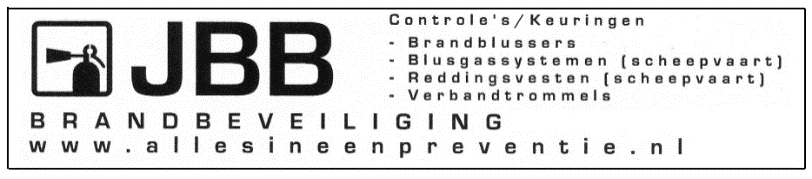 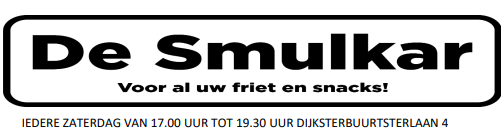 Do 2, 16 en 30 november55-plus-soos 14:30-17:30 uur in Piers Steeannie@kimswerd.comVr 10 novemberKaartavond 20:00 uur in Piers Steecbanning@planet.nlDo 9 novemberOud papier